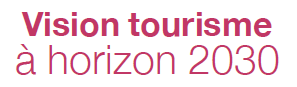 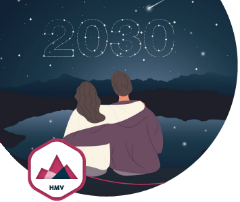 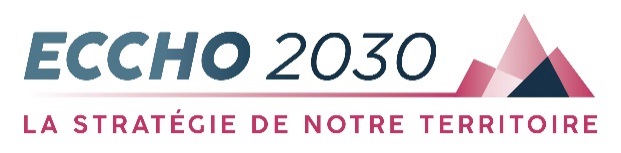 – Fiche projet détaillée –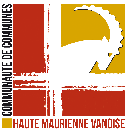 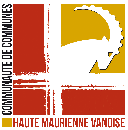 Carte d’identité de mon projetCarte d’identité de mon projetIntituléIntitulé synthétique mais expliciteInsérez ici le logo du maître d’ouvrage ou du porteur de projetPilotageDans le cas d’une collectivitéElu référent :Technicien référent :Pour un porteur de projet privéPersonne référente :Insérez ici le logo du maître d’ouvrage ou du porteur de projetPérimètre géographique de mise en œuvre Station, préciser : Commune, préciser : Haute Maurienne Vanoise Intercommunautaire (concerne plus d'une Communauté de communes), préciser :  Périmètre plus large, préciser : Période de mise en œuvre Mon projet a déjà démarré Mon projet est mûr, il est prêt à partir en 2020 Mon projet est en gestation ou au stade de l’idée, il démarrera entre 2021 et 2023 Mon projet est au stade de l’idée, il démarrera après 2023Type d’action Mon projet est un investissement, un aménagement ou un équipement Mon projet est une étude ou un accompagnement à la réflexion Mon projet est une expérimentation (pour tester un concept par exemple) Mon projet est une action de sensibilisation Autre, préciser : Thématique(s)(Plusieurs réponses possibles) Economie / tourisme Action sociale Action environnementale  Autre, préciser : Insérer ici une illustration de votre projetCe peut être une photo, une esquisse, le lien vers une vidéo,ou toute autre image qui vous semble bien parler de votre projetInsérer ici une illustration de votre projetCe peut être une photo, une esquisse, le lien vers une vidéo,ou toute autre image qui vous semble bien parler de votre projetMon projet, c’est…Mon projet, c’est…Concrètement…Précisez ici en quoi consiste votre projet[Ecrivez ci-dessous puis effacez le texte en gris]Mon projet répond aux enjeux territoriaux car…Précisez ici :En quoi votre projet contribue à l’évolution du modèle de développementEn quoi votre projet répond aux enjeux territoriaux (voir fiche « enjeux territoriaux ») S’il s’agit d’un projet touristique, en quoi il permet de cheminer vers la vision du tourisme à horizon 2030 (voir fiche « vision du tourisme à horizon 2030 »), en particulier, indiquez en quoi :Il s’inscrit dans une logique de développement durableEt/ou il contribue à la compétitivité de la destinationEt/ou il est innovantEt/ou il est responsable socialementA quoi vous verrez que votre projet a réussi[Ecrivez ci-dessous puis effacez le texte en gris]Au-delà de la réponse aux enjeux, les objectifs de mon projet sont…Indiquez ici les objectifs opérationnels de votre projet[Ecrivez ci-dessous puis effacez le texte en gris]Qui fait quoi dans mon projet ?Qui fait quoi dans mon projet ?Le maître d’ouvrageIndiquez ici qui commande le projetLe maître d’œuvreIndiquez ici qui réalise le projetLes usagersIndiquez ici qui sont les usagers du projetLes partenaires identifiésIndiquez ici quels sont les partenaires publics et privés que vous souhaitez associez au projet (sauf partenaires financiers)Les ressources de mon projetLes ressources de mon projetHumainesPrécisez ici quels sont les moyens humains mobilisés pour mener à bien le projetTechniquesPrécisez ici quels sont les moyens techniques mobilisés pour mener à bien le projetIntellectuellesPrécisez ici quels sont les moyens intellectuels mobilisés pour mener à bien le projetFinancièresVoir budget prévisionnel ci-dessousIndiquez ici les modalités financières de fonctionnement de votre projet une fois mis en place.[Ecrivez ci-dessous puis effacez le texte en gris]Indiquez ici les modalités financières de fonctionnement de votre projet une fois mis en place.[Ecrivez ci-dessous puis effacez le texte en gris]Les contraintes et points de vigilance de mon projetLes contraintes et points de vigilance de mon projetEn matière d’urbanismePrécisez ici quelles sont les contraintes en matière d’urbanisme[Ecrivez ci-dessous puis effacez le texte en gris]En matière de foncierPrécisez ici quelles sont les contraintes en matière de foncier[Ecrivez ci-dessous puis effacez le texte en gris]En matière environnementalePrécisez ici quelles sont les contraintes environnementales[Ecrivez ci-dessous puis effacez le texte en gris]Les autres points de vigilancePrécisez ici quels sont les points de vigilance auxquels vous devez être particulièrement attentif pour le bon déroulement de votre projet[Ecrivez ci-dessous puis effacez le texte en gris]Le pilotage de mon projetLe pilotage de mon projetLe pilotage de mon projetLe pilotage de mon projetDate de démarrage de mon projet : Date de fin de mon projet : Date de démarrage de mon projet : Date de fin de mon projet : Date de démarrage de mon projet : Date de fin de mon projet : Date de démarrage de mon projet : Date de fin de mon projet : Etape 1IntituléLivrableLivrableIndiquez ici quel est le livrable de la 1ère étapeEtape 1IntituléQuiQuiIndiquez ici quelles sont les responsabilités associéesEtape 1IntituléQuandQuandDate de début de l’étape :Date de fin de l’étape :Etape 1IntituléCommentCommentIndiquez ici quelles sont les principales ressources mobiliséesEtape 2IntituléLivrableLivrableIndiquez ici quel est le livrable de la 1ère étapeEtape 2IntituléQuiQuiIndiquez ici quelles sont les responsabilités associéesEtape 2IntituléQuandQuandDate de début de l’étape :Date de fin de l’étape :Etape 2IntituléCommentCommentIndiquez ici quelles sont les principales ressources mobiliséesEtape 3IntituléLivrableLivrableIndiquez ici quel est le livrable de la 1ère étapeEtape 3IntituléQuiQuiIndiquez ici quelles sont les responsabilités associéesEtape 3IntituléQuandQuandDate de début de l’étape :Date de fin de l’étape :Etape 3IntituléCommentCommentIndiquez ici quelles sont les principales ressources mobiliséesEtape 4IntituléLivrableLivrableIndiquez ici quel est le livrable de la 1ère étapeEtape 4IntituléQuiQuiIndiquez ici quelles sont les responsabilités associéesEtape 4IntituléQuandQuandDate de début de l’étape :Date de fin de l’étape :Etape 4IntituléCommentCommentIndiquez ici quelles sont les principales ressources mobiliséesEtape 5IntituléLivrableLivrableIndiquez ici quel est le livrable de la 1ère étapeEtape 5IntituléQuiQuiIndiquez ici quelles sont les responsabilités associéesEtape 5IntituléQuandQuandDate de début de l’étape :Date de fin de l’étape :Etape 5IntituléCommentCommentIndiquez ici quelles sont les principales ressources mobiliséesL’évaluation de mon projetL’évaluation de mon projetL’évaluation de mon projetL’évaluation de mon projetIndicateurs de réalisationIndicateurs de réalisationA quoi je mesure la réalisation de mon projet ?[Ecrivez ci-dessous puis effacez le texte en gris]A quoi je mesure la réalisation de mon projet ?[Ecrivez ci-dessous puis effacez le texte en gris]Indicateurs de résultatIndicateurs de résultatA quoi je mesure les retombées directes de mon projet ?[Ecrivez ci-dessous puis effacez le texte en gris]A quoi je mesure les retombées directes de mon projet ?[Ecrivez ci-dessous puis effacez le texte en gris]Indicateurs d’impactIndicateurs d’impactA quoi je mesure les retombées indirectes de mon projet ?[Ecrivez ci-dessous puis effacez le texte en gris]A quoi je mesure les retombées indirectes de mon projet ?[Ecrivez ci-dessous puis effacez le texte en gris]Un dernier mot ?Un dernier mot ?Un dernier mot ?Un dernier mot ?